ЧЕРКАСЬКА ОБЛАСНА РАДАГОЛОВАР О З П О Р Я Д Ж Е Н Н Я12.08.2020                                                                                        № 338-рПро нагородження Почесноюграмотою Черкаської обласної радиВідповідно до статті 55 Закону України «Про місцеве самоврядування
в Україні», рішення обласної ради від 25.03.2016 № 4-32/VІІ «Про Почесну грамоту Черкаської обласної ради» (зі змінами):1. Нагородити Почесною грамотою Черкаської обласної ради:за вагомий внесок у підготовку молодшого персоналу для підрозділів охорони державного кордону, активну життєву позицію та з нагоди Дня Незалежності України:за сумлінну працю, високий професіоналізм та з нагоди Дня Незалежності України:2. Контроль за виконанням розпорядження покласти на керівника секретаріату обласної ради ПАНІЩЕВА Б.Є. та організаційний відділ виконавчого апарату обласної ради.Голова									А. ПІДГОРНИЙГУЦАЛЕНКАОлександра Леонідовича–викладача циклової комісії автомобільної
та спеціальної техніки відділу циклових комісій центру перепідготовки та підвищення кваліфікації особового складу Головного центру підготовки особового складу Державної прикордонної служби України імені генерал-майора Ігоря Момота, старшого лейтенанта;МАРГАРУВіталія Станіславовича–техніка – водія другої автомобільної секції першої групи з експлуатації і ремонту автомобільної та бронетанкової техніки відділення технічного забезпечення Головного центру підготовки особового складу Державної прикордонної служби України імені генерал-майора Ігоря Момота, старшину;ШТЕЙГЕРВАЛЬДОксану Павлівну–провідного психолога відділу соціально-гуманітарного та морально-психологічного забезпечення Головного центру підготовки особового складу Державної прикордонної служби України імені генерал-майора Ігоря Момота;ВІНЧИНСЬКУВалентину Василівну–фельдшера з медицини невідкладних станів (бригад екстреної (швидкої) медичної допомоги та виїзних консультативних бригад) Лівобережної станції екстреної (швидкої) медичної допомоги – структурного підрозділу КНП «Обласний центр екстреної медичної допомоги та медицини катастроф Черкаської обласної ради»;ГОЛОВКААнатолія Степановича–директора ТОВ «Інагро-Драбів»;ДРОБОТАІвана Миколайовича–вчителя математики, фізики та інформатики Перервинцівського НВК «загальноосвітня школа І-ІІІ ступенів – дошкільний навчальний заклад» Драбівської районної ради Черкаської області;КУПЦЯВолодимира Сергійовича–контролера І категорії взводу охорони Першого підрозділу охорони Територіального управління Служби судової охорони
у Черкаській області, старшого сержанта Служби судової охорони;ПУСТОВГАРВалентину Іванівну–секретаря Бирлівської сільської ради Драбівського району.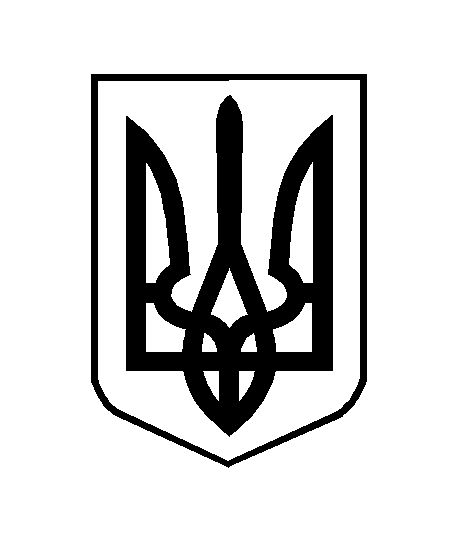 